Nota: Robert Reíd imparte charla a propósito del Día Mundial de la Lucha contra el Cáncer de Mama Robert Reíd Cabral imparte charla a propósito del Día Mundial de la Lucha contra el Cáncer de Mama Santo Domingo.- El Hospital Robert Reíd Cabral a través de sus departamentos de Recursos Humanos y Atención al Usuario, impartió una serie de charlas preventivas para conmemorar el “Día Mundial de Cáncer de Mama". La encargada del departamento de Recursos Humanos Fresa Hernández, explicó que estas charlas fueron dirigidas a los usuarios del hospital, con el objetivo de crear conciencia sobre la importancia de la detección temprana y la prevención de esta enfermedad. En ese mismo orden la encargada de Atención al Usuario, Paola Meléndez, expresó que los temas que se abordaron durante las charlas incluyeron; la importancia de la autoexploración mamaria, la realización de mamografías periódicas, la adopción de hábitos de vida saludables y la importancia.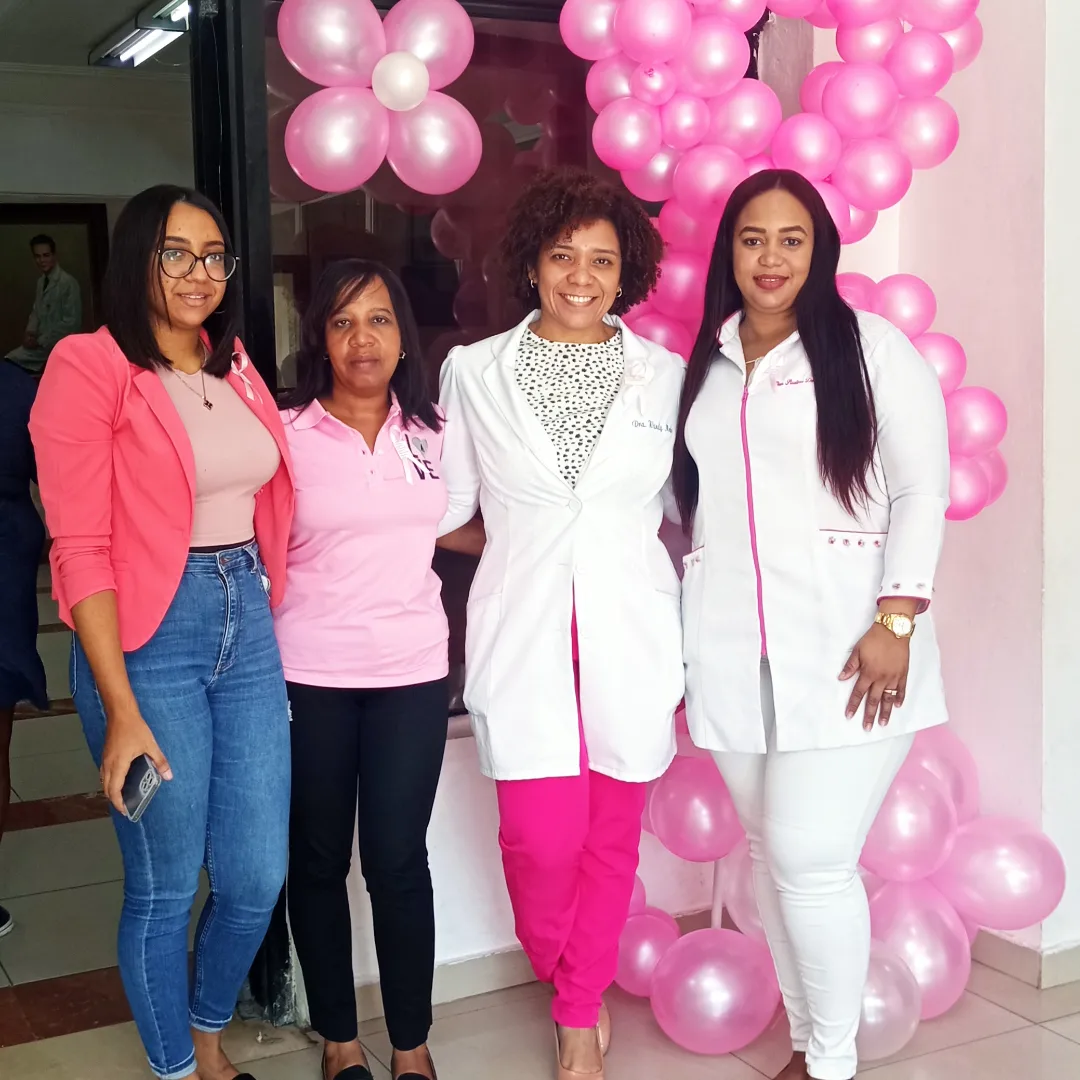 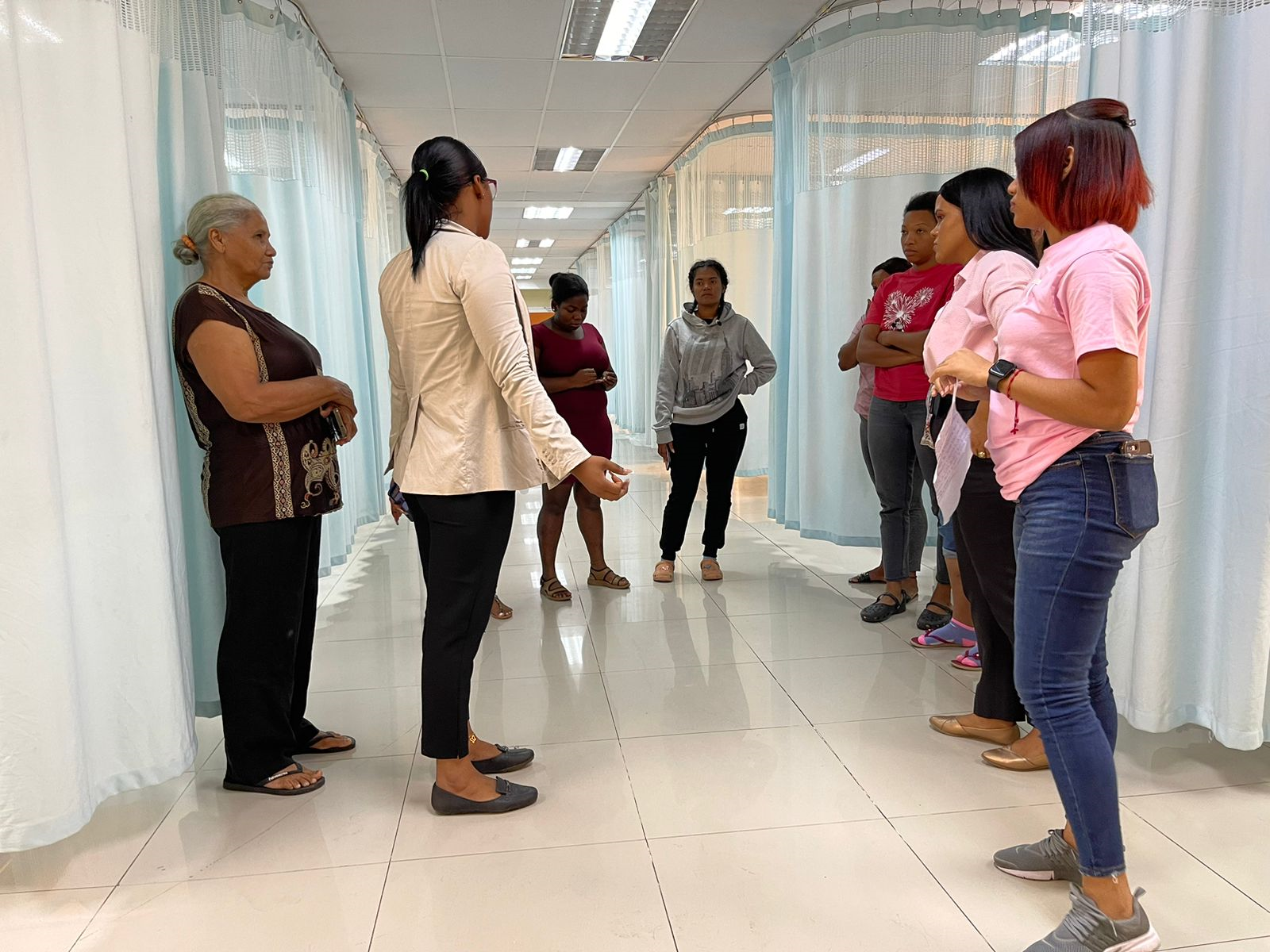 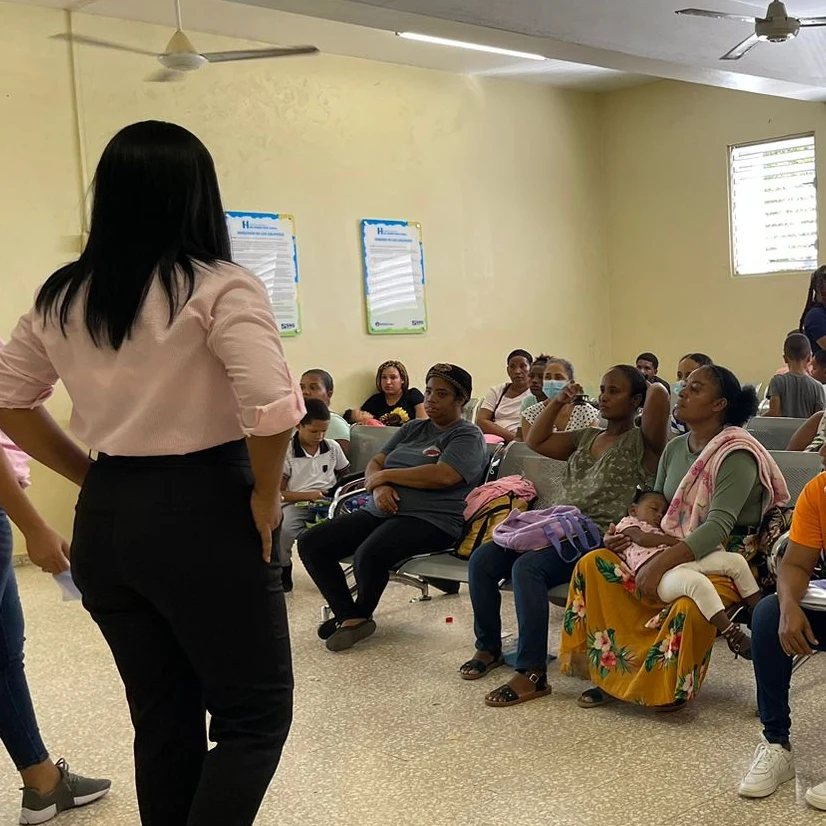 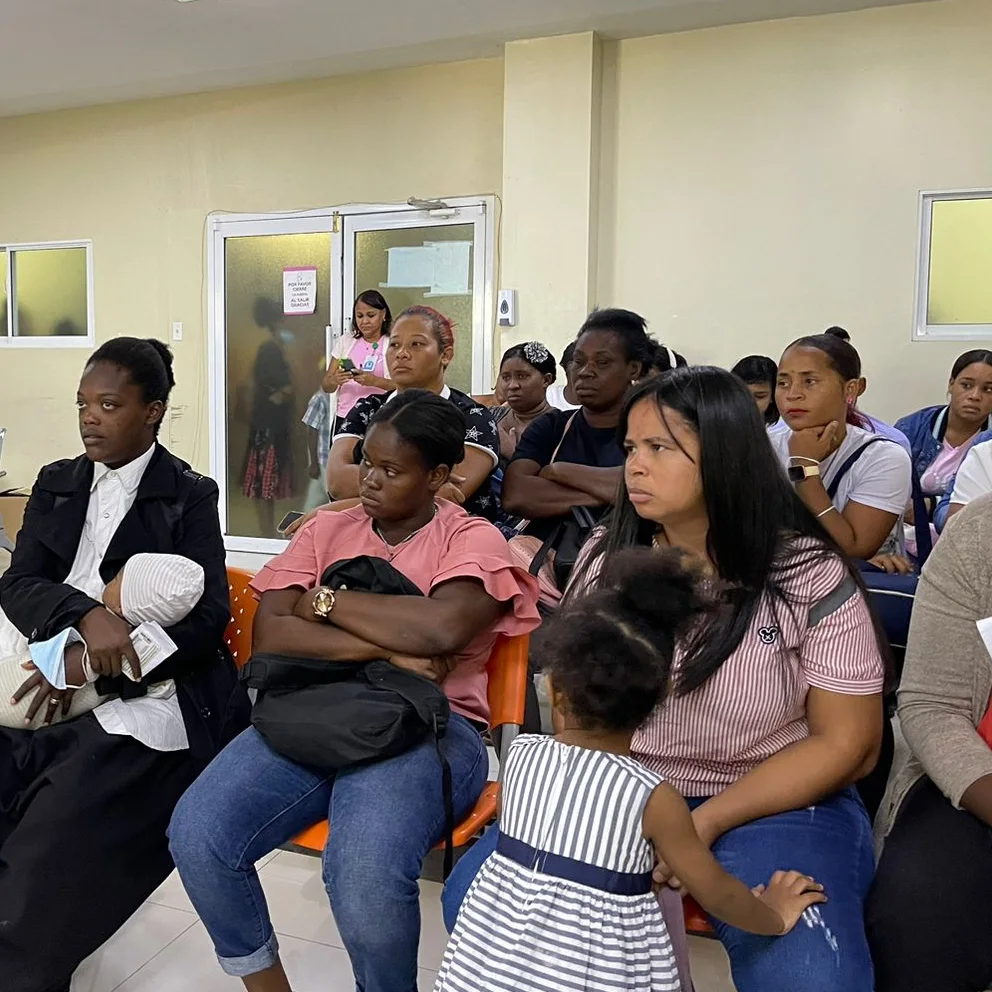 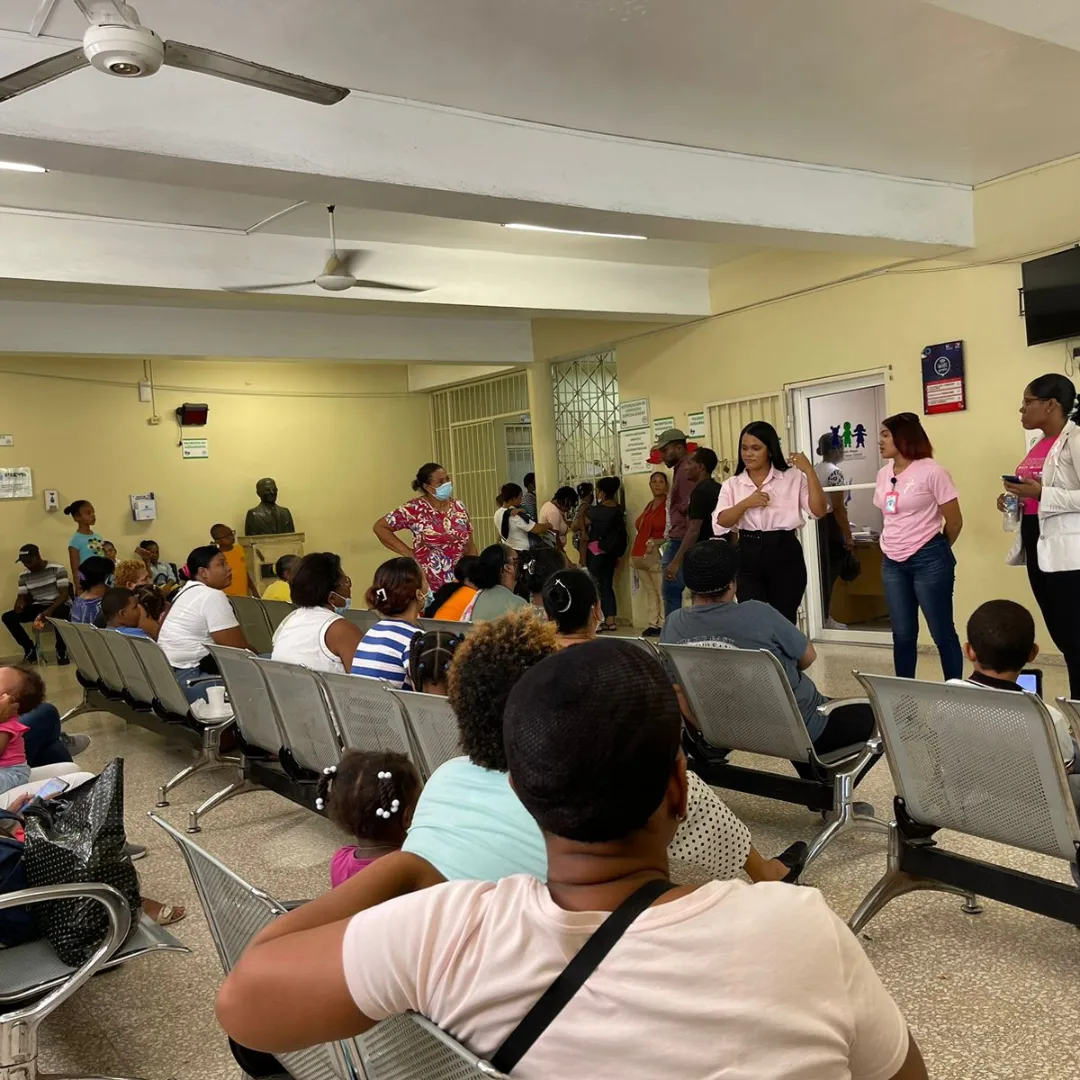 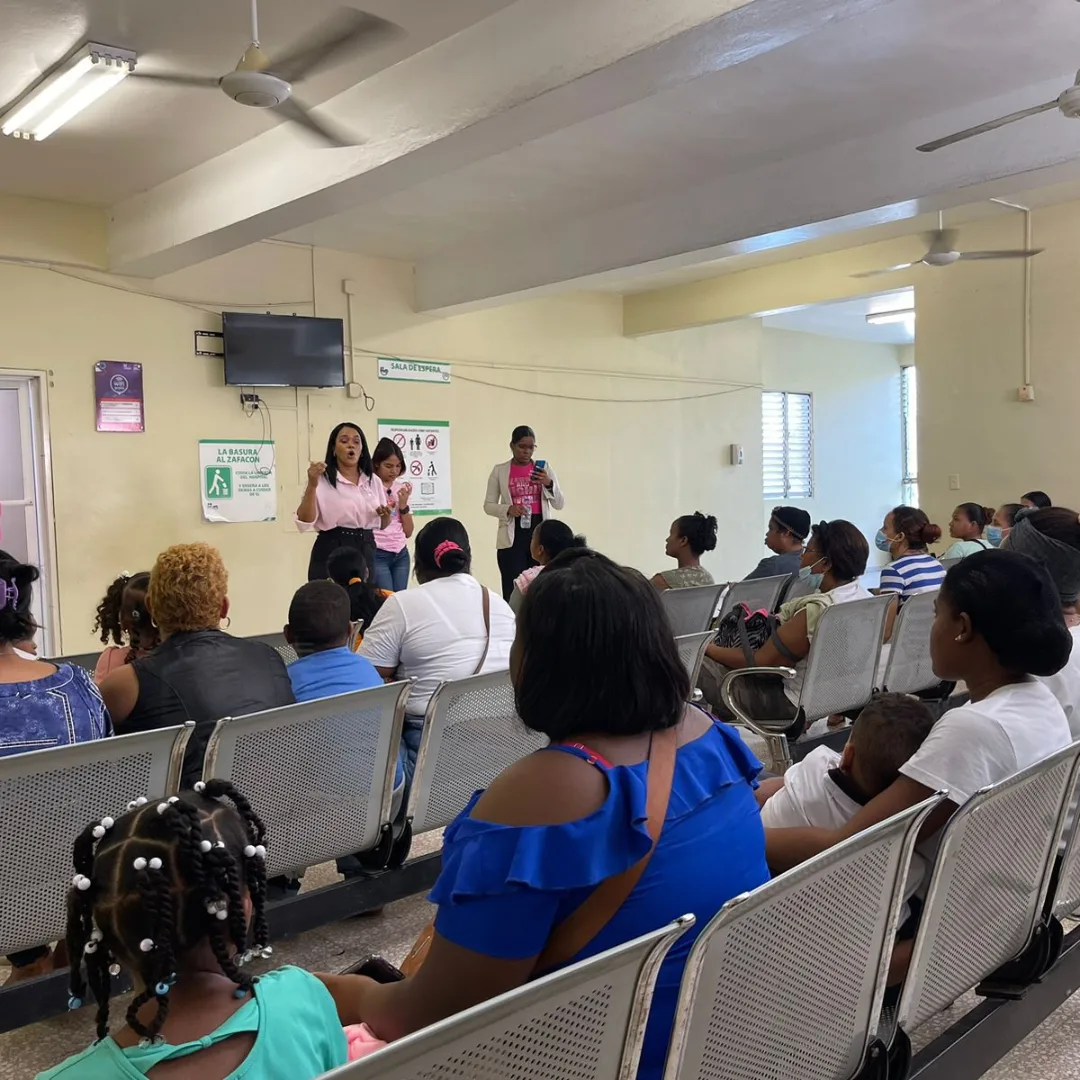 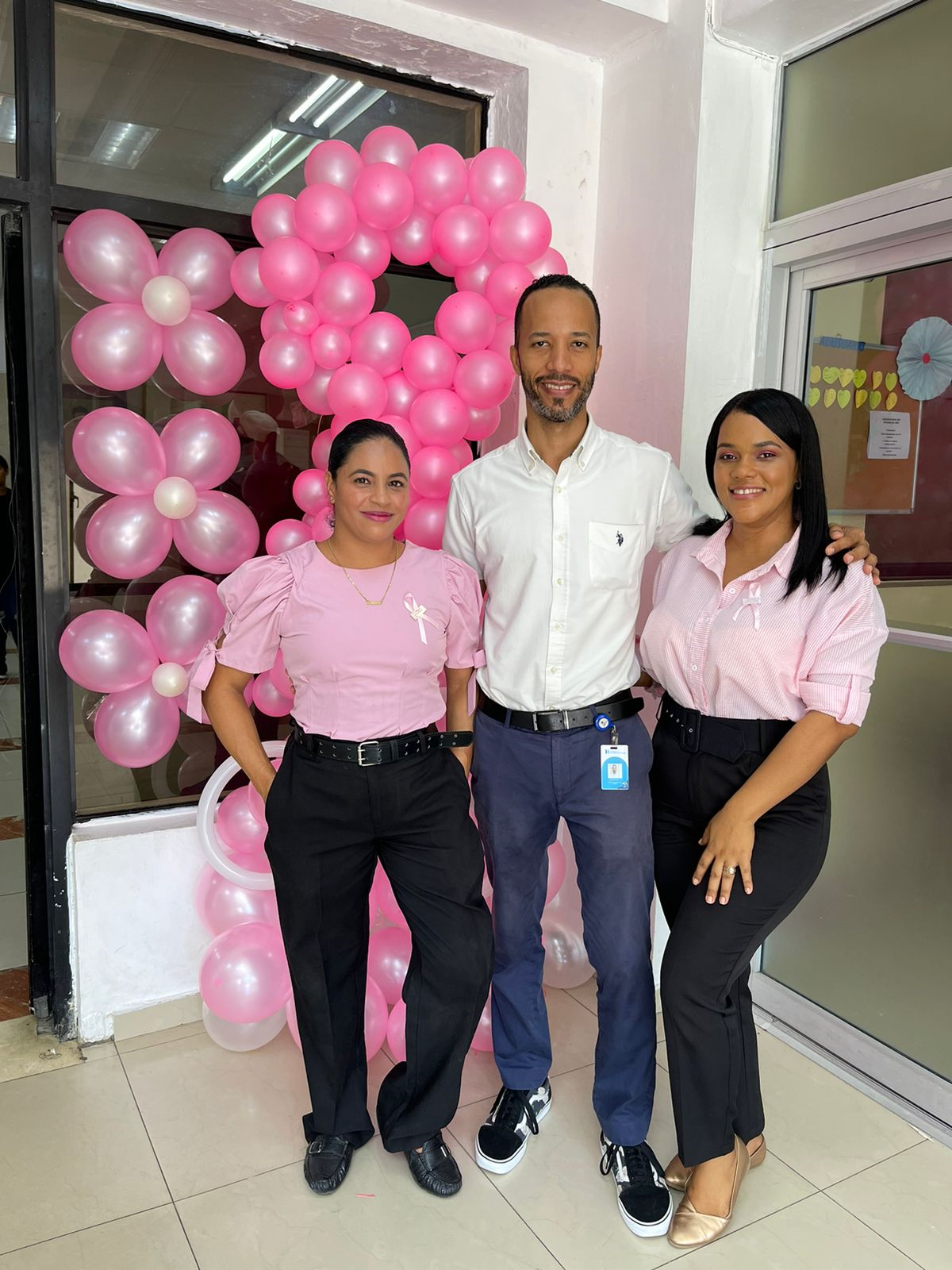 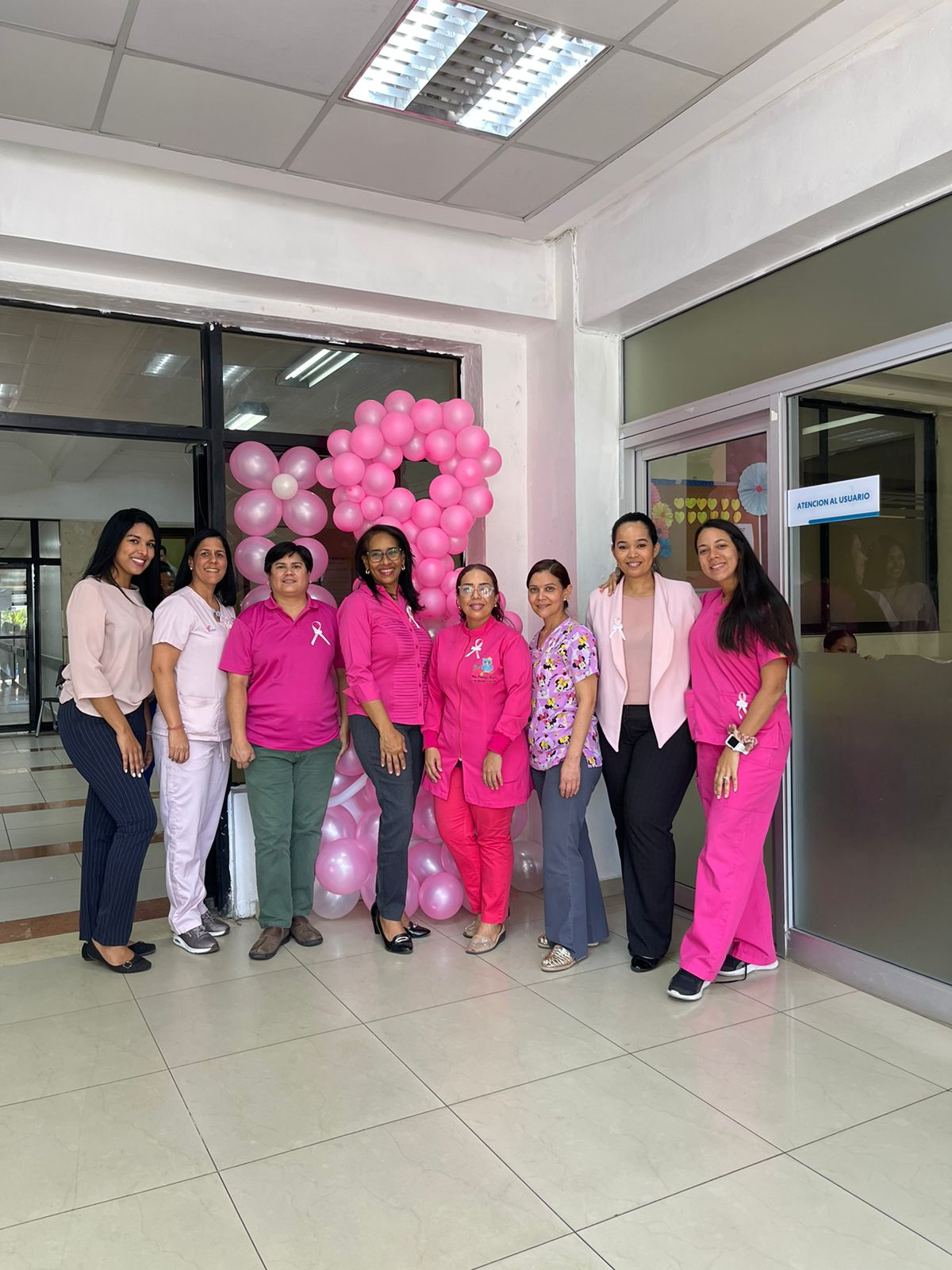 